Maths Worksheet Year 5 – Monday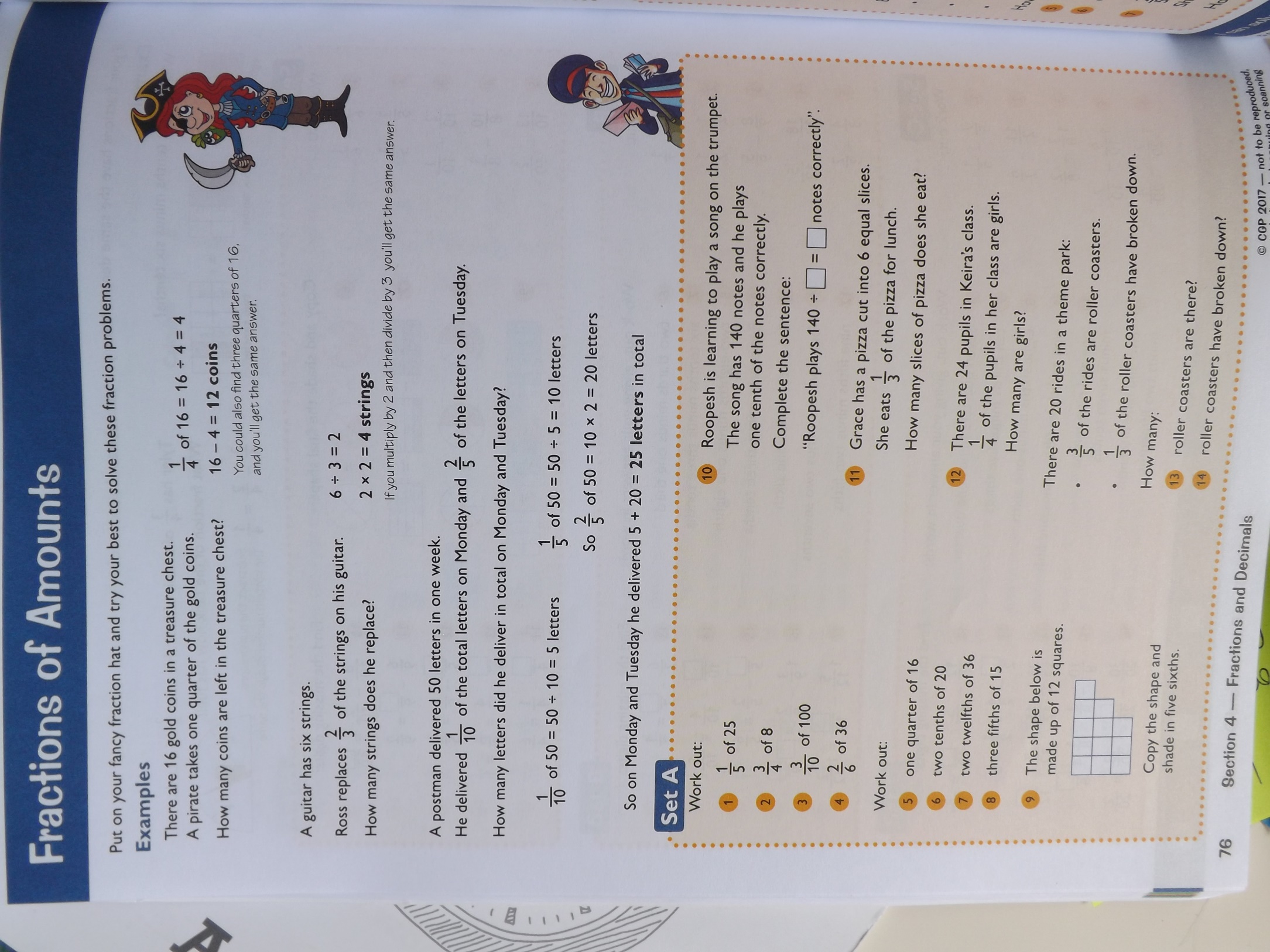 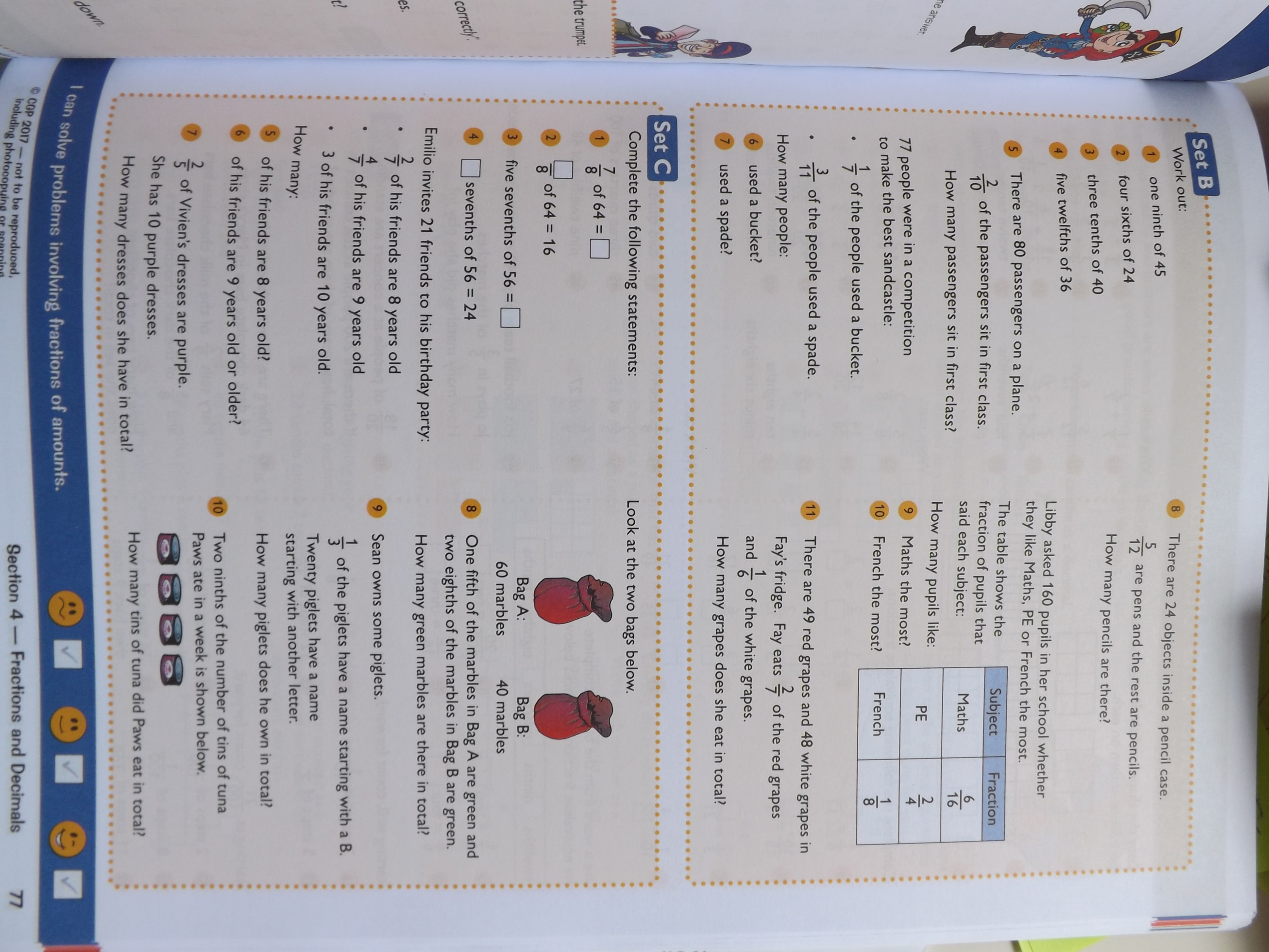 Answers: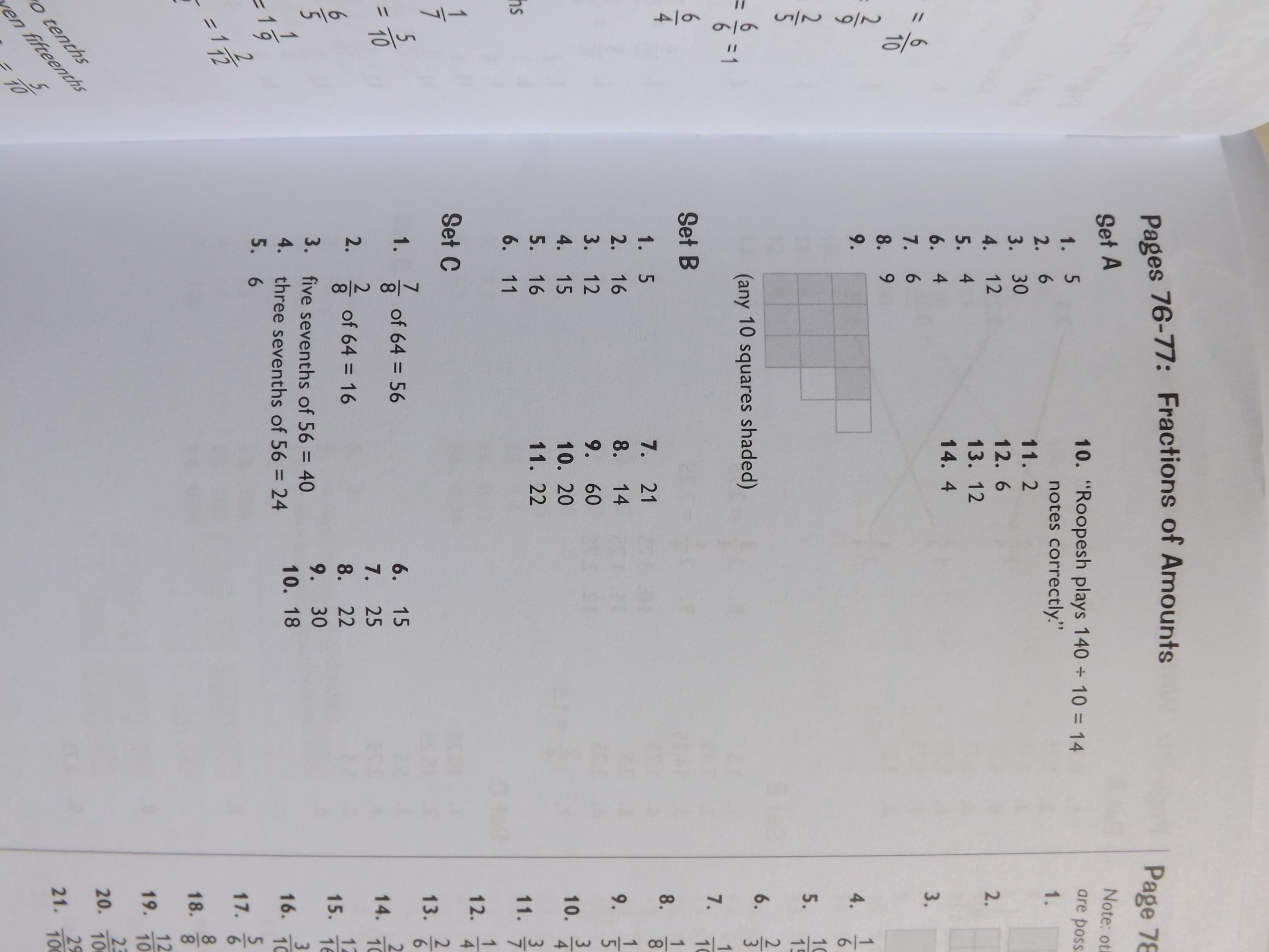 